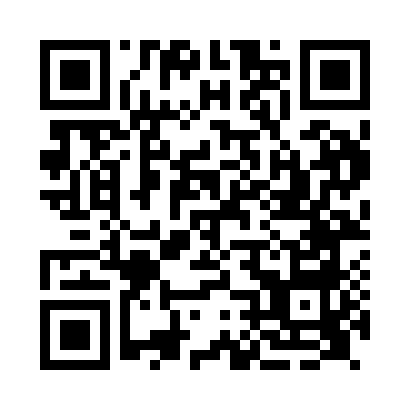 Prayer times for Arrochar, South Lanarkshire, UKMon 1 Jul 2024 - Wed 31 Jul 2024High Latitude Method: Angle Based RulePrayer Calculation Method: Islamic Society of North AmericaAsar Calculation Method: HanafiPrayer times provided by https://www.salahtimes.comDateDayFajrSunriseDhuhrAsrMaghribIsha1Mon3:004:361:237:1110:0911:462Tue3:004:371:237:1110:0911:463Wed3:014:381:237:1010:0811:464Thu3:014:391:237:1010:0711:455Fri3:024:401:247:1010:0711:456Sat3:024:411:247:0910:0611:457Sun3:034:421:247:0910:0511:448Mon3:044:441:247:0910:0411:449Tue3:044:451:247:0810:0311:4410Wed3:054:461:247:0810:0211:4311Thu3:064:481:257:0710:0111:4312Fri3:074:491:257:0710:0011:4213Sat3:074:501:257:069:5911:4114Sun3:084:521:257:069:5711:4115Mon3:094:531:257:059:5611:4016Tue3:104:551:257:049:5511:4017Wed3:114:561:257:049:5311:3918Thu3:114:581:257:039:5211:3819Fri3:125:001:257:029:5011:3820Sat3:135:011:257:019:4911:3721Sun3:145:031:257:019:4711:3622Mon3:155:051:257:009:4511:3523Tue3:165:061:256:599:4411:3424Wed3:175:081:256:589:4211:3325Thu3:175:101:256:579:4011:3326Fri3:185:121:256:569:3811:3227Sat3:195:141:256:559:3611:3128Sun3:205:151:256:549:3511:3029Mon3:215:171:256:539:3311:2930Tue3:225:191:256:529:3111:2831Wed3:235:211:256:509:2911:27